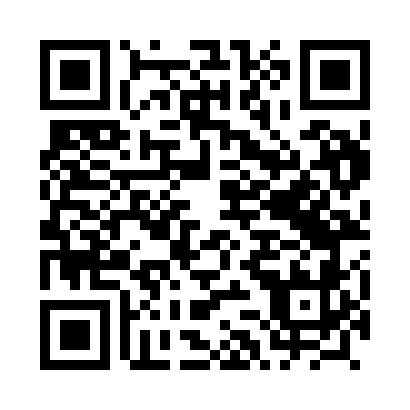 Prayer times for Kaniczki, PolandMon 1 Apr 2024 - Tue 30 Apr 2024High Latitude Method: Angle Based RulePrayer Calculation Method: Muslim World LeagueAsar Calculation Method: HanafiPrayer times provided by https://www.salahtimes.comDateDayFajrSunriseDhuhrAsrMaghribIsha1Mon4:116:1712:495:157:219:202Tue4:086:1512:485:167:239:223Wed4:056:1212:485:177:259:254Thu4:016:1012:485:197:279:275Fri3:586:0712:475:207:289:306Sat3:556:0512:475:217:309:327Sun3:526:0312:475:237:329:358Mon3:486:0012:475:247:349:379Tue3:455:5812:465:257:369:4010Wed3:425:5612:465:267:389:4311Thu3:385:5312:465:287:399:4612Fri3:355:5112:465:297:419:4813Sat3:315:4812:455:307:439:5114Sun3:285:4612:455:327:459:5415Mon3:245:4412:455:337:479:5716Tue3:215:4112:455:347:4910:0017Wed3:175:3912:445:357:5010:0318Thu3:135:3712:445:367:5210:0619Fri3:105:3512:445:387:5410:0920Sat3:065:3212:445:397:5610:1221Sun3:025:3012:435:407:5810:1622Mon2:585:2812:435:418:0010:1923Tue2:545:2612:435:428:0110:2224Wed2:505:2412:435:448:0310:2525Thu2:465:2112:435:458:0510:2926Fri2:425:1912:435:468:0710:3227Sat2:385:1712:425:478:0910:3628Sun2:335:1512:425:488:1110:4029Mon2:315:1312:425:498:1210:4430Tue2:305:1112:425:508:1410:46